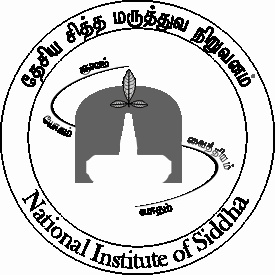 NATIONAL INSTITUTE OF SIDDHAMinistry of Ayush, Govt. of IndiaTambaram Sanatorium, Chennai 600 047APPLICATION FOR PH. D PROGRAMME FOR THE ACADEMIC YEAR 2022-2023(To be neatly typed / hand written in A4 Sheet)(Read the Prospectus carefully before filling up the Application Form)Details of Payment of Application FeeD. D No:			Date:Amount:			Name of Bank/Branch:DECLARATION	I hereby declare that, all the statements made in this application are true and correct to the best of my knowledge and belief. I am also fully aware and undertake that in the event of any of the above information is found to be false or incorrect, my candidature is liable to be cancelled / terminated without notice. I hereby state that shall abide by the rules and regulations of the Institute and The Tamil Nadu Dr. MGR Medical University as prescribed from time-to-time. In the event of my ineligibility, being detected before or after the selection procedure, action may be taken against me for which I hereby undertake to abide by them without fail.1Name of the Department where the candidate proposes to do Ph.D2Type of proposed Ph.D Programme                       (Please ‘’)    Full-Time          Part Time3Name of the Applicant4Father’s / Spouse’s/ Guardian’s Name5Date of Birth (in Christian Era)6Gender (Please ‘’)Male             Female         Transgender7Nationality8Address for Communication9Mobile Number & Land Line (if any)10Alternate Mobile Number of Father/ Spouse / Guardian11E-mail Id12Category (Please tick ‘’) (Attach Certificate from the Competent Authority towards proof)Category (Please tick ‘’) (Attach Certificate from the Competent Authority towards proof)GEN        SC         ST           OBC     GEN        SC         ST           OBC     GEN        SC         ST           OBC     GEN        SC         ST           OBC     13Details of Qualifying Examinations passedDetails of Qualifying Examinations passedDetails of Qualifying Examinations passedDetails of Qualifying Examinations passedDetails of Qualifying Examinations passedDetails of Qualifying Examinations passedSl. No.Name of ExaminationBoard/ UniversityBoard/ UniversityYear and Month of passingNo. of Attempts% of Marks obtainediMD (Siddha) First YeariiMD (Siddha) Second YeariiiMD (Siddha) Third YearivTitle of  M.D (Siddha) Dissertation14Whether you have already registered for Ph.D. If yes, furnish the detailsWhether you have already registered for Ph.D. If yes, furnish the details15Details of Publications /Books(Attach separate sheet if the space is not sufficient)Details of Publications /Books(Attach separate sheet if the space is not sufficient)16Details of present employment, if any (Employed candidates shall invariably attach the No Objection Certificate issued by their employer)Details of present employment, if any (Employed candidates shall invariably attach the No Objection Certificate issued by their employer)17Whether the synopsis of the proposed research work attachedWhether the synopsis of the proposed research work attachedYes / No(strike out whichever is not applicable)Yes / No(strike out whichever is not applicable)Yes / No(strike out whichever is not applicable)Yes / No(strike out whichever is not applicable)18Any other relevant informationAny other relevant informationPlace:Signature of the Candidate:Date:Name of the Candidate: